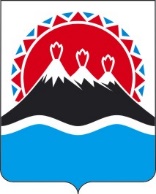 П О С Т А Н О В Л Е Н И ЕПРАВИТЕЛЬСТВАКАМЧАТСКОГО КРАЯг. Петропавловск-КамчатскийПРАВИТЕЛЬСТВО ПОСТАНОВЛЯЕТ:1. Внести в абзац третий части 6 приложения к постановлению Правительства Камчатского края от 02.02.2012 № 80-П «Об утверждении Порядка формирования и использования бюджетных ассигнований дорожного фонда Камчатского края» изменение, заменив слова «от 06.11.2009 № 109 «Об утверждении Порядка завершения операций по исполнении краевого бюджета в текущем финансовом году по расходам» словами «о завершении финансового года».2. Настоящее постановление вступает в силу после дня его официального опубликования.[Дата регистрации]№[Номер документа]О внесении изменения в приложение к постановлению Правительства Камчатского края от 02.02.2012  № 80-П «Об утверждении Порядка формирования и использования бюджетных ассигнований дорожного фонда Камчатского края»Председатель Правительства Камчатского края  [горизонтальный штамп подписи 1]                   Е.А. Чекин	